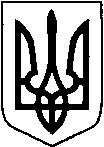 КИЇВСЬКА ОБЛАСТЬТЕТІЇВСЬКА МІСЬКА РАДАVІІІ СКЛИКАННЯ                                               ЧОТИРНАДЦЯТА   СЕСІЯ      Р І Ш Е Н Н Я
01.02.2022 р.                                   №   635-14-VIIІ
Про укладання попередніх договорів орендина користування земельними ділянками по Тетіївській міській раді ( господарські будівлі та двори)                     Розглянувши заяви ФОП, підприємств, організацій, керуючись Земельним кодексом та Законом України „Про місцеве самоврядування в Україні”, Законом України „Про оренду”, ст.288 Податкового кодексу України та в інтересах об’єднаної територіальної громади Тетіївської міської ради, міська радаВИРІШИЛА : 1.Укласти попередні договора  оренди з громадянами,  що використовують  землі комунальної власності Тетіївської міської ради  у м. Тетієві до реєстрації договорів оренди згідно чинного законодавства   - ТОВ «Агро - Дібрівка»   на  земельну ділянку в м. Тетієві по вул. Віктора Гуменюка, 31 орієнтовною площею площею 1,9855 га під землі   сільськогосподарського  призначення  для ведення  товарного  сільськогосподарського   виробництва ( господарські будівлі та двори).     Нормативно грошова оцінка земельної ділянки становить 52677 грн 30  коп. Встановити орендну плату в сумі 2107 грн 10 коп. в рік (4 % від грошової оцінки), розрахунок проводити помісячно в сумі  175,60 грн. в місяць. Термін дії договору з 01.01.2022 р. по 31.12.2022 р.         2.Укласти попередні договора оренди з підприємствами та організаціями, що використовують землі комунальної власності Тетіївської міської ради до реєстрації договорів згідно чинного законодавства с. Денихівка      - з  ПСП «Денихівка»  на земельну ділянку площею 0,7478 га,  по вул. Шевченка, б/н для  ведення товарного сільськогосподарського виробництва (господарські  будівлі  і двори).           Нормативно грошова оцінка земельної ділянки становить 1787384 грн 08 коп. Встановити плату в сумі 8936 грн 92  коп. в рік (0,5 % від грошової оцінки), розрахунок проводити помісячно в сумі  744,74  грн. в місяць. Термін дії договору з 01.01.2022 р. по 31.12.2022 року.        - з  ПСП «Денихівка»  на земельну ділянку площею 0,1065 га,  по вул. Шевченка, б/н для  ведення товарного сільськогосподарського виробництва (господарські  будівлі  і двори).         Нормативно грошова оцінка земельної ділянки становить 254555 грн 24 коп. Встановити плату в сумі 1272 грн 77 коп. в рік (0,5 % від грошової оцінки), розрахунок проводити помісячно в сумі  106,06 грн. в місяць. Термін дії договору з 01.01.2022 р. по 31.12.2022 року.       - з  ПСП «Денихівка»  на земельну ділянку площею 1,3165 га по вул. Шевченка, б/н для  ведення товарного сільськогосподарського виробництва (господарські  будівлі  і двори).         Нормативно грошова оцінка земельної ділянки становить 1430377 грн 25 коп. Встановити плату в сумі 7151  грн 88  коп. в рік (0,5 % від грошової оцінки), розрахунок проводити помісячно в сумі 596,00   грн. в місяць. Термін дії договору з 01.01.2022 р. по 31.12.2022 року.             - з  ПСП «Денихівка»  на земельну ділянку площею 11,7269 га,  для  ведення товарного сільськогосподарського виробництва (господарські будівлі  і двори).            Нормативно грошова оцінка земельної ділянки становить 12464873 грн  85 коп. Встановити плату в сумі 62324 грн 40  коп. в рік (0,5 % від грошової оцінки), розрахунок проводити помісячно в сумі  5193,70  грн. в місяць. Термін дії договору з 01.01.2022 р. по 31.12.2022 року.- з  ПСП «Денихівка»  на земельну ділянку площею 1,2387 га,   для   ведення товарного сільськогосподарського виробництва (господарські будівлі  і двори).             Нормативно грошова оцінка земельної ділянки становить 1403447 грн  10 коп. Встановити плату в сумі 7017 грн 23  коп. в рік (0,5 % від грошової оцінки), розрахунок проводити помісячно в сумі  584,80  грн. в місяць. Термін дії договору з 01.01.2022 р. по 31.12.2022 року.      - з  ПСП «Денихівка»  на земельну ділянку площею 0,2337 га по вул. Шевченка,30  для  будівництва  та  обслуговування  житлового  будинку  господарських  будівель  та  споруд    (присадибна ділянка).         Нормативно грошова оцінка земельної ділянки становить  264782 грн   10 коп. Встановити плату в сумі 1323 грн 91  коп. в рік (0,5 % від грошової оцінки), розрахунок проводити помісячно в сумі  110,32 грн. в місяць. Термін дії договору з 01.01.2022 р. по 31.12.2022 року.       - з  ПСП «Денихівка»  на земельну ділянку площею 0,05 га,  по вул. Гагаріна,2 кв.2  для  будівництва  і  обслуговування  багатоквартирного  житлового  будинку.            Нормативно грошова оцінка земельної ділянки становить 119509 грн 50 коп. Встановити плату в сумі 597 грн 54 коп. в рік (0,5 % від грошової оцінки), розрахунок проводити помісячно в сумі  49,80  грн. в місяць. Термін дії договору з 01.01.2022 р. по 31.12.2022 року.             - з  ТОВ «Агро-Дібрівка»  на земельну ділянку площею 0,30 га, по вул. Шкільна,50  для  будівництва  та  обслуговування  житлового   будинку господарських  будівель  та  споруд    (присадибна ділянка), для ведення  особистого селянського господарства.             Нормативно грошова оцінка земельної ділянки становить  679800  грн 00   коп. Встановити плату в сумі  3399 грн 00  коп. в рік (0,5 % від грошової оцінки), розрахунок проводити помісячно в сумі  283,25   грн. в місяць. Термін дії договору з 01.01.2022 р. по 31.12.2022 року.        - з  ТОВ «Агро-Дібрівка»  на земельну ділянку площею 0,38 га, по вул. Шкільна,62  для  будівництва  та  обслуговування  житлового  будинку  господарських  будівель  та  споруд    (присадибна ділянка), для ведення  особистого селянського господарства         Нормативно грошова оцінка земельної ділянки становить  861080  грн 00   коп. Встановити плату в сумі  4305грн 40  коп. в рік (0,5 % від грошової оцінки), розрахунок проводити помісячно в сумі  358,78   грн. в місяць. Термін дії договору з 01.01.2022 р. по 31.12.2022 року.        - з  ТОВ «Агро-Дібрівка»  на земельну ділянку площею 0,25 га, по вул. Шкільна,64  для  будівництва  та  обслуговування  житлового  будинку  господарських  будівель  та  споруд    (присадибна ділянка).          Нормативно грошова оцінка земельної ділянки становить  566500  грн 00   коп. Встановити плату в сумі  2832грн 50  коп. в рік (0,5 % від грошової оцінки), розрахунок проводити помісячно в сумі  236,04   грн. в місяць. Термін дії договору з 01.01.2022 р. по 31.12.2022 року.3.Укласти попередні договора оренди з суб”єктом підприємницької діяльності,  що використовують землі комунальної власності Тетіївської міської ради в с. Росішки  до реєстрації договорів згідно чинного законодавства- з ТОВ «Агрофірма «Росішки» на земельну ділянку площею 18,6 га  під землі сільськогосподарського призначення (господарські будівлі та двори).   Нормативно грошова оцінка земельної ділянки становить 493476 грн 60 коп, встановити плату в сумі 19739 грн 06 коп. в рік (4 % від грошової оцінки), розрахунок проводити помісячно в сумі 1644,92 грн. в місяць. Термін дії договору з 01.01.2022 р. по 31.12.2022 року.4.Укласти попередні договора оренди з суб”єктом підприємницької діяльності, підприємствами та організаціями, що використовують землі комунальної власності Тетіївської міської ради с. Дібрівка до реєстрації договорів згідно чинного законодавства  - з ТОВ «Агро-Дібрівка» на земельну ділянку площею 19,84 га по вул. Степова, б/н під господарські будівлі та двори.        Нормативно грошова оцінка земельної ділянки становить 526375,04 грн (ціна ріллі по області) і встановити плату в сумі 21055,00 грн в рік. ( 4 % від грошової оцінки), розрахунок проводити помісячно в сумі 1754,58 грн. в місяць. Термін дії договору з 01.01.2022 р. по 31.12.2022 року.5.Укласти попередні договора оренди з  підприємствами та організаціями, що використовують землі комунальної власності Тетіївської міської ради в с. Ненадиха до реєстрації договорів згідно чинного законодавства   - з ТОВ «Агро-Дібрівка» на земельну ділянку площею 4,64 га під землі сільськогосподарського призначення (господарські будівлі та двори)   Нормативно грошова оцінка земельної ділянки становить 123103 грн 84 коп, встановити плату в сумі 4924,15 грн в рік (4 % від грошової оцінки), розрахунок проводити помісячно в сумі 410,35 грн. в місяць. Термін дії договору з 01.01.2022 р. по 31.12.2022 року.6.Укласти попередні договора оренди з  підприємствами та організаціями, що використовують землі комунальної власності Тетіївської міської ради в с. Степове до реєстрації договорів згідно чинного законодавства   - з ТОВ «Агро-Дібрівка» на земельну ділянку площею 5,7651 га під землі сільськогосподарського призначення (господарські будівлі та двори)   Нормативно грошова оцінка земельної ділянки становить 152953 грн 90 коп, встановити плату в сумі 6118,15 грн в рік (4 % від грошової оцінки), розрахунок проводити помісячно в сумі 509,84 грн. в місяць. Термін дії договору з 01.01.2022 р. по 31.12.2022 року.7.Розмір відшкодування визначений у відповідності до грошової оцінки земель населених пунктів об’єднаної територіальної громади та затверджених відсотків для встановлення орендної плати. У разі невизначеної нормативної грошової оцінки застосовувати відсоткову ставку «4».8.Контроль за виконанням даного рішення покласти на постійну депутатську комісію з питань регулювання земельних відносин, архітектури, будівництва та охорони навколишнього середовища (голова Крамар О.А.)    Міський голова                                                     Богдан БАЛАГУРА